PAKKELISTE 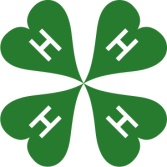 Husk å ta med:SoveposeLiggeunderlagPysjamasToalettsakerNødvendige medisinerSkrivesaker!Sekretær og kasserer bøkene finnes elektronisk på 4h.no Klær til å være både inne og ute InneskoPakk så lett som mulig! Huskeregel: pakk ikke mer enn du selv lett klarer å bære i 500 meter ;) 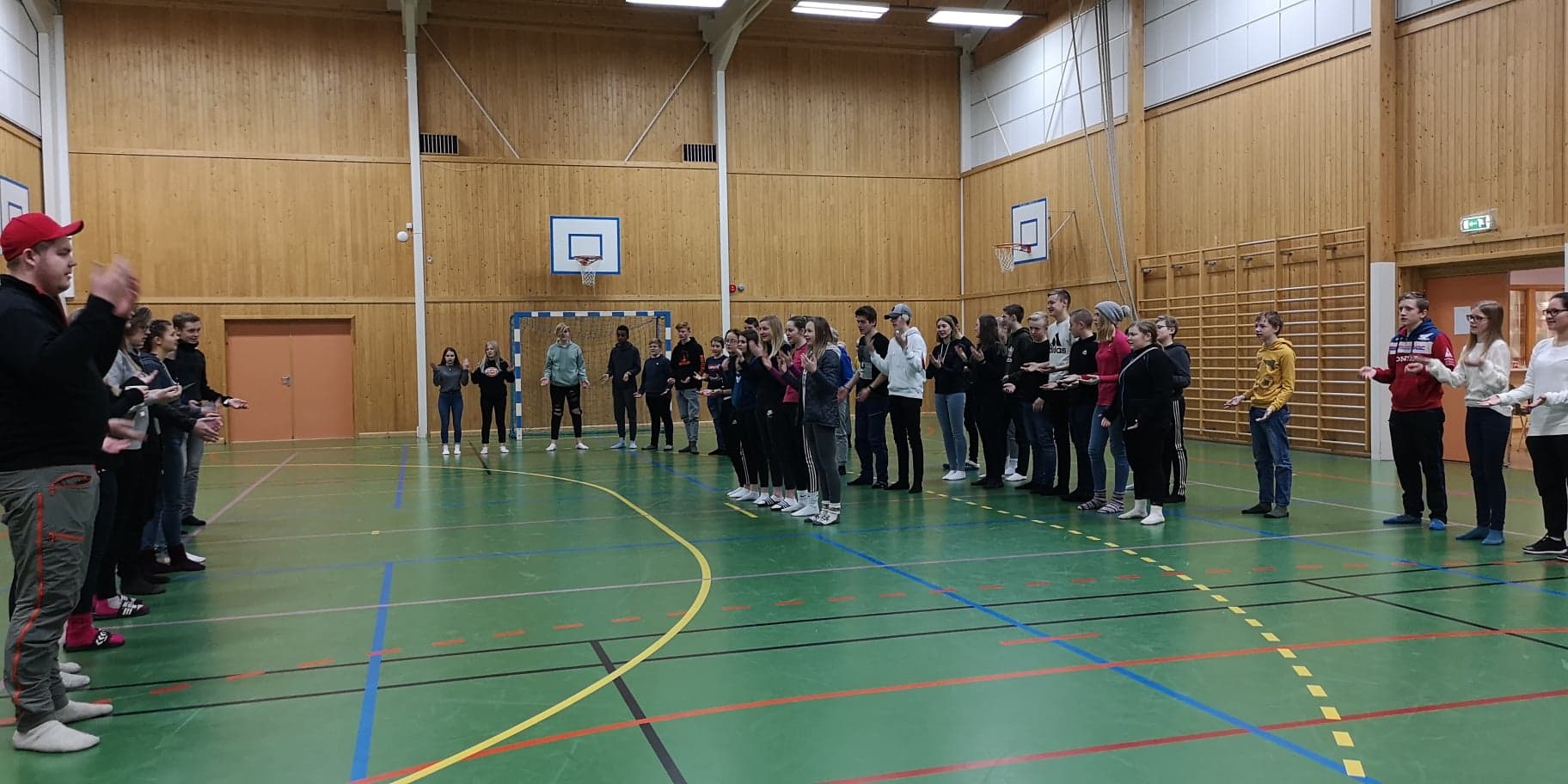 Annen informasjon:Deltakerne får alle måltider på kurset.Energidrikke er ikke lov i 4HKurs:På Styrevervkurset vil dere mesteparten av tida være inndelt i grupper etter styreverv, men det er også økter med felles kurs for alle.

Vi har følgende kurs:Leder/nestlederKasserer  SekretærStyremedlem  Aktivitetsleder.  Kontakt under kurset: Beate Juul Anfinnes, tlf. 95440845HVA LÆRER VI PÅ STYREVERVKURS? -SAMARBEID I KLUBBSTYRET-Å få det beste ut av alleÅ gjøre hverandre gode Hvorfor er det viktig at styret samarbeider?Det blir morsommereSmå ideer kan bli til store prosjektAlle tør å si littFå høre om alle sine ideer, kunnskaper og erfaringerØker motivasjonenVi gleder oss til å ønske DEG velkommen!!!